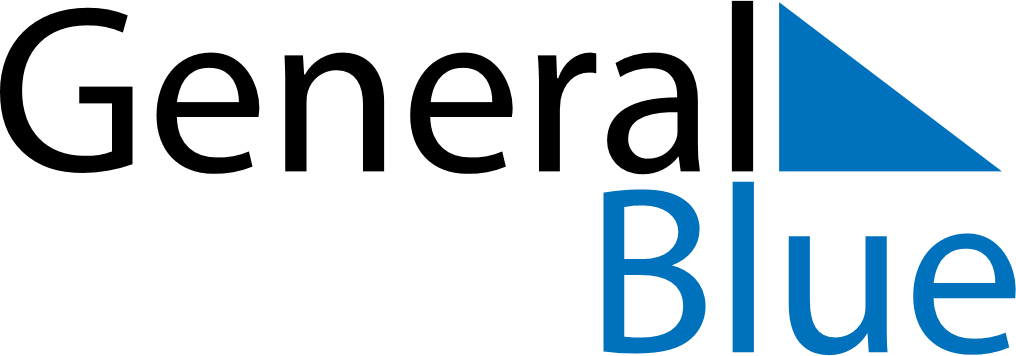 November 2018November 2018November 2018November 2018FinlandFinlandFinlandMondayTuesdayWednesdayThursdayFridaySaturdaySaturdaySunday12334All Saints’ DayAll Saints’ Day56789101011Father’s Day121314151617171819202122232424252627282930